Lis les mots :mystérieux – un stylo – un symbole – sympathiquesymétrique – la bicyclette – un pyjamaTrouve les réponses :Je sers à écrire : un styloJ’ai deux roues, je suis une bicycletteC’est gardé secret, c’est  mystérieuxContraire d’antipathique sympathiqueParfois, la lettre « y » fait le son [j]Lis les mots :le rayon – la layette – les yeux – une rayuremoyen – balayer - aboyerTrouve les réponses :La moitié du diamètre :le rayonPermet de regarder : les yeuxLe zèbre en a plein : des rayuresy     yune pyramide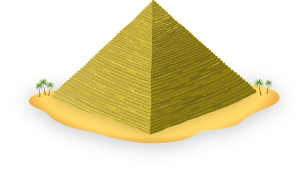 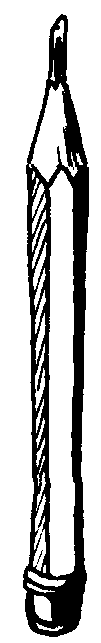 y     yun crayon